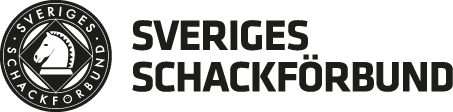 Redovisning av besök till skolklubbarDistrikt: ___________________________________________       Kalenderår: ____________   Uppgiftslämnare: ____________________________________________________________Blanketten inlämnas senast den 31/1 året efter aktivitetsåretBidragssystemet för distriktens skolklubbsbidrag:Från och med 2019 ska det genomföras ett besök till en skolklubb med tillhörande aktivitet för att distriktet ska erhålla skolklubbsbidrag för klubben från Sveriges Schackförbund. Det krävs också att skolklubben är bidragsberättigad enligt reglerna om statsbidrag (dvs minst 60% ungdomar och papperna i ordning).Exempel på aktiviteter som är tillgodoräkningsbara:Medverkande vid arrangemang av ett skolmästerskapGenomförande ett inspirationsbesök och kanske lära medlemmarna något nyttGenomförande av en simultanGenomförande av ett informationsbesök och där berätta om vilka tävlingar (Skollag-DM, Schackfyran, Yes2Chess mm) de kan vara med iDeltagande vid skolklubbens årsmöteHjälpa till att anordna Schackets dag på skolanSchackfyranbesök kopplat till skolklubbenAktivitetsredovisningen inlämnas till Sveriges Schackförbunds kansli senast den 31/1, året efter aktivitetsåret .SkolklubbAktivitetDatumTotalt:Totalt:Totalt: